    桃園市進出口商業同業公會 函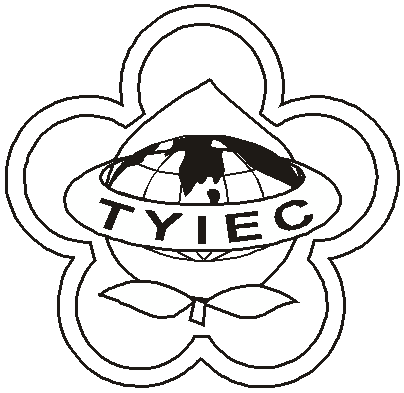          Taoyuan Importers & Exporters Chamber of Commerce桃園市桃園區春日路1235之2號3F           TEL:886-3-316-4346   886-3-325-3781   FAX:886-3-355-9651ie325@ms19.hinet.net     www.taoyuanproduct.org受 文 者：各相關會員發文日期：中華民國108年3月19日發文字號：桃貿水字第108088號附    件：主    旨：「物品或其包裝容器及其應負回收清除處理責          任之業者範圍」公告事項第1項表1，業經行          政院環境保護署於108年3月14日以環署廢          字第1080017159號公告修正，並自108年7月1          日生效，檢送公告影本1份， 敬請查照。說   明:一、依據行政院環境保護署第1080017159E號函辦理。        二、公告影本(可逕自該署全球資訊網公告及會議下載，網址https://doc.epa.gov.tw/IFDEWebBBS_EPA/                        ExternalBBS.aspx    理事長  王 清 水